Desired JobProfessor in Computer Science at High School  "TARGET"Education2005 | School of Informatics & Computing Certificate,  specialization in Programming  Indiana University BloomingtonEnglish – Mother tongueFrench - Fluent written and spoken   Employment History2012 | 2015  - Professor in Computer ScienceTutorial classes to high school students, subject Application Development in Programming Environment   2011 | 2012  - Professor in Computer ScienceIT & Programming lessons one-to-one  to high school students.SkillsCommunication - Very good communication with students, team spirit.1234 567 890 742, Evergreen Terrace, Springfield, Denver, Colorado   000@gmail.com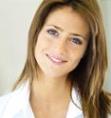 